………  Eğitim Öğretim Yılı Alman Edebiyatı2. Dönem Yazılı Sınavı 10. SınıflarFRAGEN:1. Welche Ströme sind gegen Naturalismus?2. Wer ist der größte Philosoph des Naturalismus?3. Mit welchem Prinzip ist Stefan Georg erwähnt?4. Schreiben Sie drei Werke von Hugo von Hofmannsthal.5. Worüber hat sich Rainer Maria Rilke beeinflusst?6. Schreiben Sie zwei Bildungsromane von Hermann Hesse.7. Mit welcher Art ist Stefan Zweig berühmt? Schreiben Sie zwei Werke.8. Welche Begriffe waren gegen und für Expressionismus?9. Wann und wo sind die Zeitschriften im Expressionismus veröffentlicht?10. Was versteht man unter Dadaismus und wer ist der Vertreter?ANTWORTEN:1. Expressionismus, Symbolismus, Klassik und New Romantik2. Friedrich Nietzsche3. „Kunst für Kunst“4. Jedermann, Die Frau ohne Schatten, Der Traum5. Er hat sich in Spanien mit Koran und mit dem Glauben „Islam“ beeinflusst. Er bewunderte sich an „Prophet Mohammed“.6. Peter Camenzind (1904), Das Glasperlenspiel (1943)7. Die Art mit der „Novellen“ ist er berühmt.8. Mechanisierung, Industrialisierung und Militarismus waren gegen Begriffe für Expressionismus. Sozialismus, Kommunismus, Passivums und Anarchie waren für Expressionismus.9. Die Aktion 1911 in Berlin. – Die weißen Blätter 1913 in Leipzig.    Der Sturm 1910 in Berlin. – 1914 in Zürich10. Es ist eine Weiterbildung vor Expressionismus und der Vertreter ist Hugo Ball.www.eegitimim.com 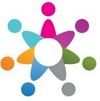 